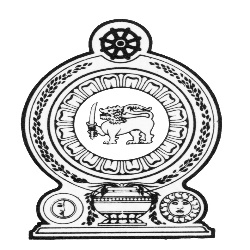 Competency Based Assessment Record Bookfor………………………………………………………………………………………………………………………………………………… (Include Name of the Course) (Standards Code: ………………)National Vocational Qualification Level	:Qualification Code				:Name of the Candidate with initials		: National Identity Card Number		:   Training Agency				:	………………………………………………………………………………………………………...Name and Address of the Training Centre	:	………………………………………………………………………………………...							………………………………………………………………………………………..(This Record Book shall be kept with the training center/Industry Establishment, who facilitated the Assessment)Achievement of units of competenceNational Diploma in ……………………………………………… (Course Name) at NVQ Level 5(………………………) (Standards Code)ASSESSOR DETAILSFor office use only (Details of certificates issued)Achievement of units of competenceNational Diploma in (Course Name) at NVQ Level 5(…………………) (Standards Code)ASSESSOR DETAILSFor office use only (Details of certificates issued)Assessment Record SheetNote 01:Evidence may be collected using one or more of the following.WT=Written Test, PT=Practical Test, OW= Observation at work Place, OQ=Oral Questioning, TR/LB= Trainee’s Record/Log Book, TR= Trainer Report, S=Supervisor/team leader report,C=Certificates, T=Testimonies, VD=Video, P=Photographs, PP= Products Produce, S=Simulations, FB= Feed Back from Fellow Members, CS=Case Studies, RP=Role PlayNote 02:   E= Element, C.A = Critical Aspect, U. K= Underpinning Knowledge, NS= Not Satisfactory, S = Satisfactory, C = Competent, NYC =Not yet competentNote 01:   Evidence may be collected using one or more of the following.WT=Written Test, PT=Practical Test, OW= Observation at work Place, OQ=Oral Questioning, TR/LB= Trainee’s Record/Log Book, TR= Trainer Report, S=Supervisor/team leader report, C=Certificates, T=Testimonies, VD=Video, P=Photographs, PP= Products Produce, S=Simulations, FB= Feed Back from Fellow Members, CS=Case Studies, RP=Role PlayNote 02:   E= Element, C.A = Critical Aspect, U. K= Underpinning Knowledge, NS= Not Satisfactory, S = Satisfactory, C = Competent, NYC =Not yet competentNote 01:   Evidence may be collected using one or more of the following.WT=Written Test, PT=Practical Test, OW= Observation at work Place, OQ=Oral Questioning, TR/LB= Trainee’s Record/Log Book, TR= Trainer Report, S=Supervisor/team leader report, C=Certificates, T=Testimonies, VD=Video, P=Photographs, PP= Products Produce, S=Simulations, FB= Feed Back from Fellow Members, CS=Case Studies, RP=Role PlayNote 02:   E= Element, C.A = Critical Aspect, U. K= Underpinning Knowledge, NS= Not Satisfactory, S = Satisfactory, C = Competent, NYC =Not yet competentUnit Code………………………..………………………..………………………..………………………..………………………..………………………..………………………..Date of AchievementAssessor’s SignatureAssessor’s SignatureName of the AssessorAssessor Registration NumberSpecimen SignatureUnit Code………………..………………..………………..………………..………………..………………..………………..………………..………………..Date of AchievementAssessor’s SignatureAssessor’s SignatureName of the AssessorAssessor Registration NumberSpecimen SignatureUnits(relevant modules should be included below)Evidence Form(Refer Note 01)Evidence Form(Refer Note 01)OutcomeS/NS(Refer note 02)Comments onIncompetent Elements / Critical Aspects/Underpinning KnowledgeUnit resultsC/NYCSignatureDateDD/MM/YYEAssessor 1C.AAssessor 2U.KCandidateEAssessor 1C.AAssessor 2U.KCandidateEAssessor 1 C.AAssessor2U.KCandidateEAssessor 1C.AAssessor 2U.KCandidateEAssessor 1C.AAssessor 2U.KCandidateUnitsEvidence Form(Refer Note 01)Evidence Form(Refer Note 01)OutcomeS/NS(Refer note 02)Comments onIncompetent Elements / Critical Aspects/Underpinning KnowledgeUnit resultsC/NYCSignatureDateDD/MM/YYEAssessor 1C.AAssessor 2U.KCandidateEAssessor 1C.AAssessor 2U.KCandidateC.AAssessor 2U.KCandidateUnitsEvidence Form(Refer Note 01)Evidence Form(Refer Note 01)OutcomeS/NS(Refer note 02)Comments onIncompetent Elements / Critical Aspects/Underpinning KnowledgeUnit resultsC/NYCSignatureDateDD/MM/YYEAssessor 1 C.AAssessor2U.KCandidateEAssessor 1C.AAssessor 2U.KCandidateEAssessor 1C.AAssessor 2U.KCandidate